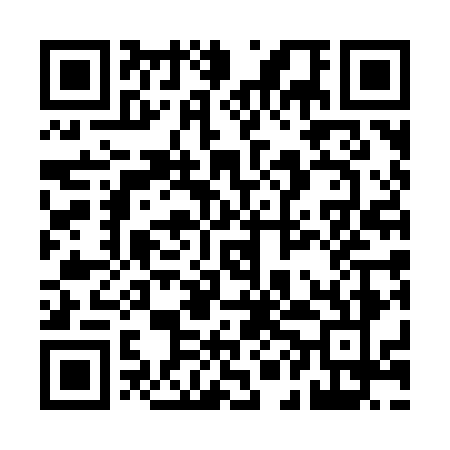 Prayer times for Goinkhali, BangladeshWed 1 May 2024 - Fri 31 May 2024High Latitude Method: NonePrayer Calculation Method: University of Islamic SciencesAsar Calculation Method: ShafiPrayer times provided by https://www.salahtimes.comDateDayFajrSunriseDhuhrAsrMaghribIsha1Wed4:075:2711:553:186:247:442Thu4:065:2611:553:176:257:443Fri4:065:2511:553:176:257:454Sat4:055:2511:553:176:267:465Sun4:045:2411:553:166:267:466Mon4:035:2311:553:166:277:477Tue4:035:2311:553:166:277:488Wed4:025:2211:553:156:277:489Thu4:015:2211:553:156:287:4910Fri4:005:2111:553:156:287:4911Sat4:005:2111:553:146:297:5012Sun3:595:2011:553:146:297:5113Mon3:585:2011:553:146:307:5114Tue3:585:1911:553:146:307:5215Wed3:575:1911:553:136:317:5316Thu3:575:1911:553:136:317:5317Fri3:565:1811:553:136:317:5418Sat3:555:1811:553:136:327:5419Sun3:555:1711:553:136:327:5520Mon3:545:1711:553:126:337:5621Tue3:545:1711:553:126:337:5622Wed3:535:1611:553:126:347:5723Thu3:535:1611:553:126:347:5724Fri3:535:1611:553:126:357:5825Sat3:525:1611:553:126:357:5926Sun3:525:1511:553:116:357:5927Mon3:515:1511:553:116:368:0028Tue3:515:1511:563:116:368:0029Wed3:515:1511:563:116:378:0130Thu3:505:1511:563:116:378:0231Fri3:505:1511:563:116:388:02